Уровень образованияТемаСсылкаНачальное общее образованиеФормирование правильной осанки и опорно-двигательного аппаратаhttps://drive.google.com/file/d/1NNULKbfEsvzBy9l6iTq2SjiGfs0XCC4o/viewНачальное общее образованиеРазвитие гибкостиhttps://drive.google.com/file/d/1h-PnChpZ8twkXZ-LsXzB9DFBM5heTqOY/viewГибкость и координацияhttps://drive.google.com/file/d/1wnIDIhVVli19wK45g4XH192j4JzbMLP3/viewТанцевальные упражнения(шаги галоп)https://drive.google.com/file/d/1cIMbOHta0DuVoTJj3wSQ2qf3dvFQPPm3/viewЗарядкаhttps://drive.google.com/file/d/1a4Fdi3gXUyrK6tqL8PVWvPqicBPqjULM/view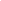 Физкультминуткаhttps://drive.google.com/file/d/1r0x9Md7TPyqV1TnbWpK9WDOt3ZK_sSFl/viewОсновное общее образованиеФизическая нагрузка для детей. Часть 1http://academy.mosmetod.ru/kollektsiya/fizicheskaya-nagruzka-dlya-detej-s-ogranichennymi-vozmozhnostyami-zdorovyaОсновное общее образованиеФизическая нагрузка для детей. Часть 2http://academy.mosmetod.ru/kollektsiya/fizicheskaya-nagruzka-dlya-detej-s-ogranichennymi-vozmozhnostyami-zdorovya-lektsiya-2Основное общее образованиеФизическая нагрузка для детей. Часть 3http://academy.mosmetod.ru/kollektsiya/fizicheskaya-nagruzka-dlya-detej-s-ogranichennymi-vozmozhnostyami-zdorovya-lektsiya-3Основное общее образованиеФизическая нагрузка для детей. Часть 4http://academy.mosmetod.ru/kollektsiya/fizicheskaya-nagruzka-dlya-detej-s-ogranichennymi-vozmozhnostyami-zdorovya-lektsiya-4